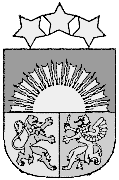                 L A T V I J A S    R E P U B L I K A S             A M A T A S   N O V A D A   P A Š V A L D Ī B AReģ.Nr. LV90000957242“Ausmas”, Drabešu pagasts, Amatas novads, LV-4101, Tālrunis: 64127935, fakss: 64127942, e-pasts: amatasdome@amatasnovads.lv,A/S „SEB banka” konta Nr. LV52 UNLA 0050 0000 1330 1, A/S SWEDBANK konta Nr. LV 41 HABA 0551 0002 8950AMATAS NOVADA PAŠVALDĪBASDOMES ĀRKĀRTAS SĒDES PROTOKOLSNr. 1Amatas novada Drabešu pagastā 	2020. gada 10. janvārīDomes sēde sasaukta un atklāta plkst. 9.00Domes sēdi vada: Amatas novada domes priekšsēdētāja Elita Eglīte.Piedalās deputāti: Elita Eglīte, Guna Kalniņa-Priede, Andris Jansons, Mārtiņš Andris Cīrulis, Linda Abramova, Teiksma Riekstiņa, Valda Veisenkopfa, Āris Kazerovskis, Arnis Lemešonoks, Inese Varekoja, Jānis Kārkliņš, Edgars Jānis Plēģeris, Vita Krūmiņa, Tālis Šelengovs. Nepiedalās deputāti: Ēriks Bauers (darba apstākļu dēļ).Piedalās pašvaldības darbinieki: izpilddirektors Māris Timermanis.Protokolē: lietvede Dinija Baumane.Darba kārtība:Par parakstu vākšanas vietas noteikšanu.1.§Par parakstu vākšanas vietas noteikšanuZiņo domes priekšsēdētāja E. EglīteIzsakās M. TimermanisNo 2020. gada 16. janvāra līdz 14. februārim notiks parakstu vākšana tautas nobalsošanas ierosināšanai par Valsts prezidenta apturētajiem likumiem “Grozījumi Republikas pilsētas domes un novada domes vēlēšanu likumā” un “Grozījums likumā “Par pašvaldībām””. 2019. gada 23. decembrī, pamatojoties uz Latvijas Republikas Satversmes 72. pantu un 41 Saeimas deputāta prasību, Valsts prezidents Egils Levits apturēja Saeimā 2019. gada 19. decembrī pieņemto divu likumu publicēšanu uz diviem mēnešiem. Grozījumi paredz mainīt domes pilnvaru termiņu ārkārtas vēlēšanu sarīkošanas gadījumā, proti, noteikt, ja līdz kārtējām vēlēšanām ir vairāk nekā 24 mēneši, ārkārtas vēlēšanās jauno domi ievēl uz atlaistās domes pilnvaru termiņu. Savukārt, ja līdz kārtējām vēlēšanām palikuši no deviņiem līdz 24 mēnešiem, jauno domi ievēl uz atlaistās domes atlikušo pilnvaru termiņu un vēl uz četru gadu pilnvaru termiņu. Tāpat izmaiņas paredz, ja līdz kārtējām domes vēlēšanām ir palikuši mazāk nekā deviņi mēneši, jaunas domes vēlēšanas nenotiek un līdz kārtējām domes vēlēšanām darbojas pagaidu administrācija.Latvijas Republikas  Satversmē noteikts, ka Valsts prezidentam likuma publicēšana ir jāaptur, ja to pieprasa ne mazāk kā viena trešā daļa Saeimas locekļu, un šādā kārtībā apturēts likums nododams tautas nobalsošanai, ja to pieprasa ne mazāk kā viena desmitā daļa vēlētāju.  Kārtība, kādā jānotiek parakstu vākšanai, noteikta likumā “Par tautas nobalsošanu, likumu ierosināšanu un Eiropas pilsoņu iniciatīvu” (turpmāk - Likums).Likuma 1. panta 3. punkts nosaka, ka tautas nobalsošanu rīko, ja Valsts prezidents ir apturējis likuma publicēšanu uz diviem mēnešiem un šo divu mēnešu laikā ir saņemts ne mazāk kā vienas desmitās daļas vēlētāju pieprasījums nodot apturēto likumu tautas nobalsošanai. Likuma 2. pants nosaka, ka tautas nobalsošanā var piedalīties visi Latvijas pilsoņi, kuriem ir tiesības vēlēt Saeimu.Saskaņā ar Likuma 7. panta pirmo daļu: „Centrālā vēlēšanu komisija nosaka trīsdesmit dienu termiņu, kad parakstu vākšanas lapas, kurās vēlētāji var parakstīties, ir pieejamas katras republikas pilsētas vai novada domes noteiktajās vietās. Šīs dienas nosakāmas pēc kārtas, neietverot termiņā dienas, kad notiek Saeimas vēlēšanas, Eiropas Parlamenta vēlēšanas, republikas pilsētas vai novada domes vēlēšanas vai tautas nobalsošana un kad parakstu vākšana tautas nobalsošanas ierosināšanai netiek pieļauta.”Likuma 7. panta otrā daļa nosaka parakstu vākšanas vietu noteikšanu: „Vietas, kurās vēlētāji var parakstīties, iekārtojamas katrā republikas pilsētā vai novadā ar tādu aprēķinu, lai uz 10 000 vēlētāju būtu vismaz viena vieta, kur vēlētāji var parakstīties”.Parakstu vākšanas vietas darba laiku nosaka saskaņā ar Likuma 7. panta ceturto daļu: „Ne vēlāk kā trīs dienas pirms šā panta pirmajā daļā noteiktā parakstu vākšanas termiņa sākuma republikas pilsētu un novadu vēlēšanu komisijas nosaka savu darba laiku, kad vēlētāji attiecīgās domes noteiktajās vietās varēs parakstīties parakstu vākšanas lapās. Darba laiks nosakāms ne īsāks kā četras stundas dienā, turklāt arī sestdienās, svētdienās un svētku dienās.”Vēlētājiem, kuri veselības stāvokļa dēļ nevar nokļūt parakstīšanās vietās, ir jānodrošina iespēja parakstīties savā atrašanās vietā. Pašvaldības dome nodrošina, lai paziņojumi par parakstu vākšanas vietām un laiku tiktu izlikti pie attiecīgās domes ēkas (vai informācijas sniegšanas vietā) un parakstu vākšanas vietās, kā arī tiktu publicēti pašvaldības izdotajā laikrakstā, bet, ja tāda nav, - citā vietējā laikrakstā.Saistībā ar iepriekš minēto, ņemot vērā, ka Amatas novada pašvaldības teritorijā  dzīvo mazāk kā 10 000 iedzīvotāju, un pamatojoties uz likuma “Par tautas nobalsošanu, likumu ierosināšanu un Eiropas pilsoņu iniciatīvu”  7. panta pirmo un otro daļu, likuma „Par pašvaldībām” 21. panta pirmās daļas 25. punktu un Latvijas Republikas Centrālās vēlēšanu komisijas 2019. gada 27. decembra rīkojumu Nr. 173, Amatas novada dome, atklāti balsojot (PAR – 14: Elita Eglīte, Guna Kalniņa-Priede, Andris Jansons, Mārtiņš Andris Cīrulis, Linda Abramova, Teiksma Riekstiņa, Valda Veisenkopfa, Āris Kazerovskis, Arnis Lemešonoks, Inese Varekoja, Jānis Kārkliņš, Edgars Jānis Plēģeris, Vita Krūmiņa, Tālis Šelengovs; PRET – nav; ATTURAS – nav), nolemj:Parakstu vākšanai laikā no 2020. gada 16. janvāra līdz 2020. gada 14. februārim tautas nobalsošanas ierosināšanai par Valsts prezidenta apturētajiem likumiem “Grozījumi Republikas pilsētas domes un novada domes vēlēšanu likumā” un “Grozījums likumā "Par pašvaldībām”” noteikt vienu parakstu vākšanas vietu Amatas novada pašvaldības teritorijā: Amatas novada domes ēka, adrese: „Ausmas”, Drabešu pagasts, Amatas novads. Uzdot Amatas novada Vēlēšanu komisijai (priekšsēdētāja Ināra Rutkovska) līdz 2020. gada 13. janvārim noteikt parakstu vākšanas vietas darba laiku, ņemot vērā Centrālās vēlēšanu komisijas ieteikumus. Nodrošināt paziņojumu par parakstu vākšanas vietu un darba laiku publicēšanu pašvaldības informatīvajā izdevumā um mājaslapā, kā arī izlikt paziņojumus domes un pagastu pārvalžu informācijas sniegšanas vietās.Domes lēmumu par parakstu vākšanas vietas noteikšanu līdz 2020. gada 10. janvārim nosūtīt Centrālajai vēlēšanu komisijai (e-pasts: cvk@cvk.lv).Ārkārtas sēdes jautājums izskatīts.Kārtējā domes sēde: 2020. gada 22. janvārī plkst. 15.30.Sēde slēgta plkst. 9.10Sēdes vadītāja	Elita Eglīte	10.01.2020.Sēdes protokolists	Dinija Baumane